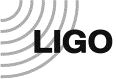 	Statement of Work	Fabrication of pylonsfor Advanced LIGO Optical leverThe following documents are incorporated into and made a part this purchase order.  Click on the following LIGO Document Control Center (DCC) links to access these documents or go on line to the LIGO Public DCC at https://dcc.ligo.org/ to access the DCC#.Terms:Quality Control:  For the above list the Supplier shall: 1) Identify the corresponding sections/paragraphs in their existing QA/QC system 2) meet or exceed the design requirements contained in the attached engineering documents for each area called out. LIGO prefers to utilize the vendors existing QA/QC programs to the fullest extent possible consistent with the LIGO QA and QC requirements. All bidders are requested to submit a written description/plan of their existing QA/QC system with their quotes. The bidder must also submit QA/QC plans for managing subcontractor work and materials. In the event that a prospective contractor lacks an existing quality system, the contractor/vendor shall develop and implement a quality assurance program in compliance with requirements negotiated at contract/PO award.End Item Data Package: At the time of delivery of the parts, the Supplier shall also provide the following data, as a minimum:Any as-built modifications (with approval of the LIGO Contracting Officer) as mark-ups to the drawingsMaterial certificationsDimensional & QC inspection reports—this shall include a report showing that parts have been inspected and fall within specified tolerances. Inspection is required on 1st, last plus 10% of each run.Certificate or statement of compliance with all contract and drawing process restrictions.Included Documents:A set of drawings is included with this document. The lists of Assemblies and Drawings (by part number,revision and name) are included in table 1 and 2 of this document. The solid models (SolidWorksProfessional 2010) used to create the drawings and assemblies are available for most of the models on request.Scope:This RFQ is for the fabrication of rigid welded stainless steel pylons and machined parts detailed in the drawings included in this package.These pylons will be bolted and grouted by ALIGO to the floor of the ALIGO experimental halls to support the Optical lever launch and receiver optics. Machined parts are components of assemblies which are to be install on the pylons. These weldments and parts will have to be clean and free of grease. Quantity Required: The total quantity required for each part, by drawing number is indicated in table 1 and 2.Delivery Requirements:The deliveries are FOB at these destinations, i.e. the contractor has responsibility for shipping title and control of goods until they are delivered and the transportation has been completed. The contractor selects the carrier and is responsible for the risk of transportation and for filing claims for loss or damage.Shipping Locations:These items will be shipped to:LIGO Livingston Observatory (LLO)
Attn: Joe Hanson and Tom Gentry
19100 LIGO Lane 
Livingston, LA 70754 LIGO Hanford Observatory (LHO)
Attn: Hugh Radkins and Jodi Fauver127124 North Route 10 
Richland, WA  99354Shipping Containers:The contractor is responsible for providing shipping containers and transportation which protects these parts from damage from the transportation environment (weather, handling, accidents, etc.). Manufacturing:Laser or water jet cut all panels and plates, side edges of base plates should be left as cut, not machined to improve grout adhesion.Machine surfaces of plates and holes, top plates and feet should be pre-machined to required flatnessAccurately position part, holding with few short stitchesFeet of pylons should be bolted to its individual base plate before and during welding, to ensure proper mating of the feet to the base plate to be grouted on the floorCheck dimensions listed in weldment assembly master drawingsExecute all weldsCheck again dimensions listed in weldment assembly master drawings, if necessary repairCheck flatness and tolerance of top plates, if necessary re-machineDisassemble feet from base plates, and reassemble, check for good and easy mating (no strong pulling of bolts should be necessary to achieve mating)Package and ship8.1PrecedenceThe Statement of Work (SOW) sections below regarding processing or fabrication of the parts are meant to convey the scope and nature of the requested work. If there is a conflict between the SOW and the drawing, the drawing has precedence. The parts are to be produced using the drawings which will be included in the final released SOW package. If there are discrepancies between the drawings and the CAD model, the drawings takes precedence. 8.2WeldingWelds are to meet MIL-STD-2219A, CLASS B and relevant sections in AWS D1.1/D1.1M .    8.2.1Weld Supplemental Notes    All lip and fold welding will be 50% stitch welding both on the fold and on the lip sides. The left and         right-hand pylons are, apart from the mirror image, identical. Any missing information for the right       hand pylon can be extracted from the drawings of the left ended one (they are obtained by simply     folding the metal sheets in the opposite direction and welding them in mirror image fashion).8.3FinishingAs rolled bright stainless steel finish8.4MarkingMarking location is shown on the drawings.All parts must be marked with a part number, revision code and serial number at the location indicated on the drawing. Marking is to be accomplished by mechanically scribing, stamping or engraving (no dyes or inks).If not indicated in the drawing, mechanically scribe, stamp or engrave as follows: <drawing number> - <revision code>, <type number if applicable><unique 3 digit serial number starting at 001 for the first part and incrementing thereafter>As an example: D0900026-v1 S/N – 001 The serial number must be a sequential 3-digit number, starting with 001, for each part.Also where indicated, mechanically scribe, stamp, or engrave (no dyes or inks) any LABELS shown on drawing sheets.9.0  Delivery Schedule:Please refer to table 1 and 2 for the delivery schedule. Early shipping is acceptable and all shipping should be discussed with LIGO contract technical officer.Table 1	Weldments & FootingsTotal quantities required for each finished unit, destinations and delivery datesTable 2	Mechanical PartsTotal quantities required for each part, destinations and delivery datesDCC #DescriptionC080185-v1Laser Interferometer Gravitational Wave Observatory (LIGO) Commercial Items or Services Contract General Provisions California Institute of Technology “Institute”, LIGO Rev 11/12/08F0810001-v4Technical Direction Memorandum.DCC #DCC #DescriptionDescriptionDescriptionDescriptionDescriptionQ0900001-v4Q0900001-v4Advanced LIGO Supplier Quality Requirements, dated 2/10/10, describes following contractor/supplier QA/QC actions for this procurement:Advanced LIGO Supplier Quality Requirements, dated 2/10/10, describes following contractor/supplier QA/QC actions for this procurement:Advanced LIGO Supplier Quality Requirements, dated 2/10/10, describes following contractor/supplier QA/QC actions for this procurement:Advanced LIGO Supplier Quality Requirements, dated 2/10/10, describes following contractor/supplier QA/QC actions for this procurement:Advanced LIGO Supplier Quality Requirements, dated 2/10/10, describes following contractor/supplier QA/QC actions for this procurement:3.1	Pre-Award Inspection3.1	Pre-Award Inspection3.9	Discrepant Material Storage4.4 Calibration Program3.2	Supplier In Process Quality Control3.2	Supplier In Process Quality Control3.10	Quality Records4.5 Critical Interface3.3  In Process Inspection3.3  In Process Inspection3.11 Drawing and Specification Change Control4.6 Cleanliness3.4	Pre-Ship Inspection3.4	Pre-Ship Inspection3.12 Welding Certification4.7 Packaging3.5	Receiving Inspection3.5	Receiving Inspection3.13 End Item Data Package (including Certifications of Compliance)4.8  Storage3.6	Discrepant Material3.6	Discrepant Material4.1 Design Verification4.9 Transport3.7	Material Review Action3.7	Material Review Action4.2 Raw Material Procurement4.10 Customs3.8 Material Review Actions at Contractor3.8 Material Review Actions at Contractor4.3  Traceability of MaterialsItem NumDrawingNumberDescriptionTotal QuantityOrderedWELDMENT "D" NUMBER COMPONENTSBOMASSEMBLY DELIVERY QUANTITIES & SCHEDULEASSEMBLY DELIVERY QUANTITIES & SCHEDULEASSEMBLY DELIVERY QUANTITIES & SCHEDULEASSEMBLY DELIVERY QUANTITIES & SCHEDULEItem NumDrawingNumberDescriptionTotal QuantityOrderedWELDMENT "D" NUMBER COMPONENTSBOMLIGO Hanford, WALIGO Hanford, WALIGO Livingston,LALIGO Livingston,LAItem NumDrawingNumberDescriptionTotal QuantityOrderedWELDMENT "D" NUMBER COMPONENTSBOM1/3/20113/30/20112/28/20111D1000452-v1aLIGO AOS OpLev TX Pier Weldment (TM)12(E1000332-v1)2642D1001292-v1aLIGO AOS OpLev & PhotCal RX Pier Weldment LH6(E1000333-v1)D1000835D1000594-1D1000595-1D1000596-11323D1001297-v1aLIGO AOS OpLev & PhotCal RX Pier Weldment RH6(E1000334-v1)D1000835D1000594-2D1000595-2D1000596-21324D1001301-v1aLIGO AOS OpLev TX Pier Weldment (PR3, SR3)6(E1000335-v1)D1001857D1000426D1001611-2425D1002207-v1aLIGO AOS OpLev RX Pier Weldment LH (PR3, SR3) 4N/A226D1002208-v1aLIGO AOS OpLev RX Pier Weldment RH (SR3)2N/A117D1001854-v1aLIGO AOS OpLev TRX Pier Weldment (HAM)12(E1000336-v1)D1001853D1000426D1001611-1848D1000434-v1aLIGO AOS Pier Footing 130N/A218109D1000836-v1aLIGO AOS Pier Footing 412N/A264Item NumDrawingNumberDescriptionTotal QuantityOrderedBOMDELIVERY QUANTITIES & SCHEDULEDELIVERY QUANTITIES & SCHEDULEDELIVERY QUANTITIES & SCHEDULEItem NumDrawingNumberDescriptionTotal QuantityOrderedBOMLIGO Hanford, WALIGO Hanford, WALIGO LivingstonLAItem NumDrawingNumberDescriptionTotal QuantityOrderedBOM1/3/20113/30/20112/28/20111D1000502-v2aLIGO AOS OpLev TX Height Tube36N/A420122D1000509-v1aLIGO AOS OpLev TX Mounting Plate12N/A2553D1000510-v1aLIGO AOS OpLev TX Mounting Plate, 7.5 deg. Wedge3N/A214D1000517-v1aLIGO AOS Washer152N/A1684525D1001449-v1aLIGO AOS OpLev Large Telescope Mount14N/A3656D1001452-v1aLIGO AOS OpLev TX Enclosure Base14N/A3657D1001627-v1aLIGO AOS OpLev Mounting Plate (HAM)19N/A1368D1001628-v1aLIGO AOS OpLev Mirror Base19N/A1369D1001646-v1aLIGO AOS OpLev Telescope Mount Base19N/A13610D1001647-v1aLIGO AOS OpLev Telescope Clamp19N/A13611D1001670-v1aLIGO AOS OpLev Auxiliary View Finder Telescope Mount14N/A36512D1001993-v1aLIGO AOS OpLev TX Mounting Plate (PR3, SR3)8N/A5313D1001611-v1aLIGO AOS OpLev Pier Table (HAM, PR3, SR3)20N/A13714D1000428-v1 aLIGO AOS OpLev TX Mounting Base      20N/A371015D1000836-v1aLIGO AOS Pier Footing 412N/A264